433010Handbrause G 1/2B schwarzArt. 433010 AusschreibungstextHandbrause schwarz mit einstellbarem Strahl und Geschirrschutz-Gummiring. 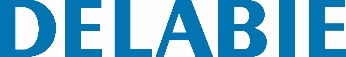 Verkalkungsarme Düse (ohne Sieb). Zwei Strahlarten: Regenstrahl 8 l/min bei 3 bar und zentrierter Strahl 9 l/min bei 3 bar. Griffummantelung aus Polypropylen verstärkt, rutschhemmend (höhere Griffsicherheit). Messing massiv verchromt. Betätigungshebel mit Feststellbügel für Dauerbetrieb. 10 Jahre Garantie.